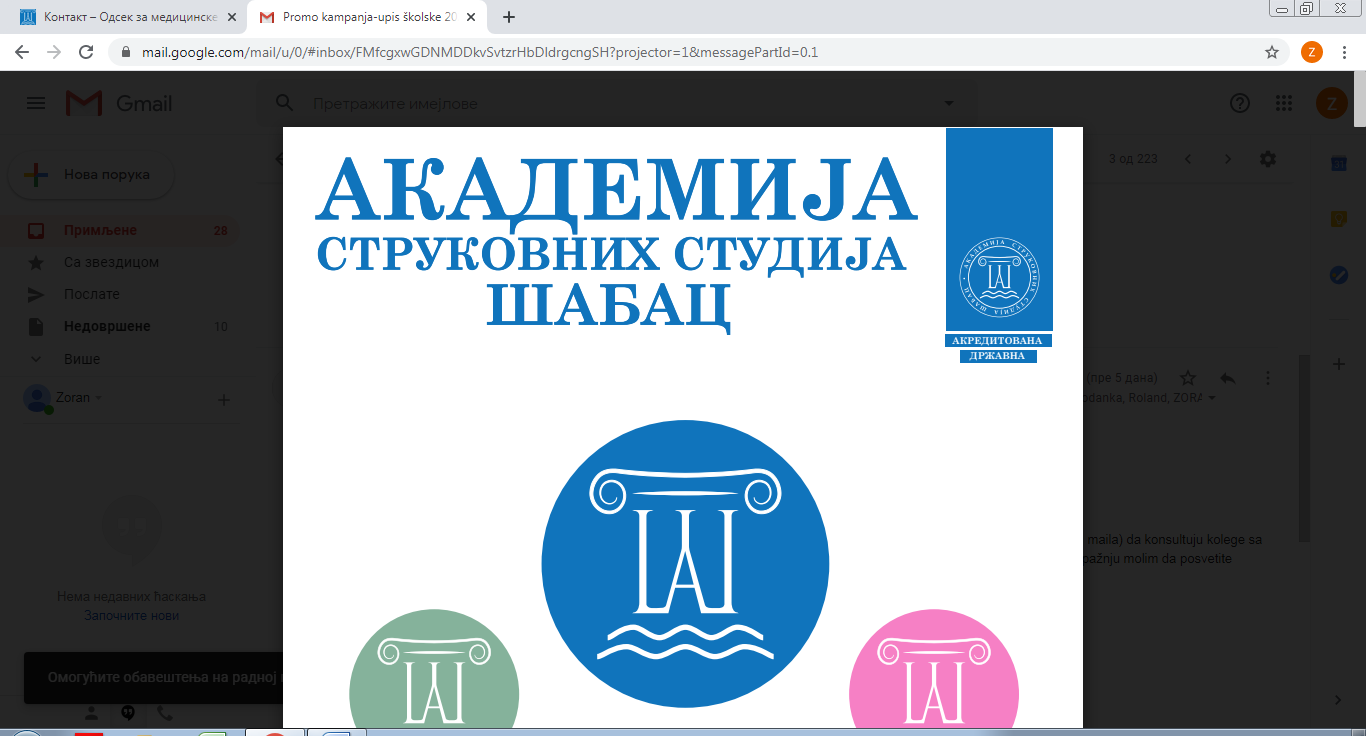 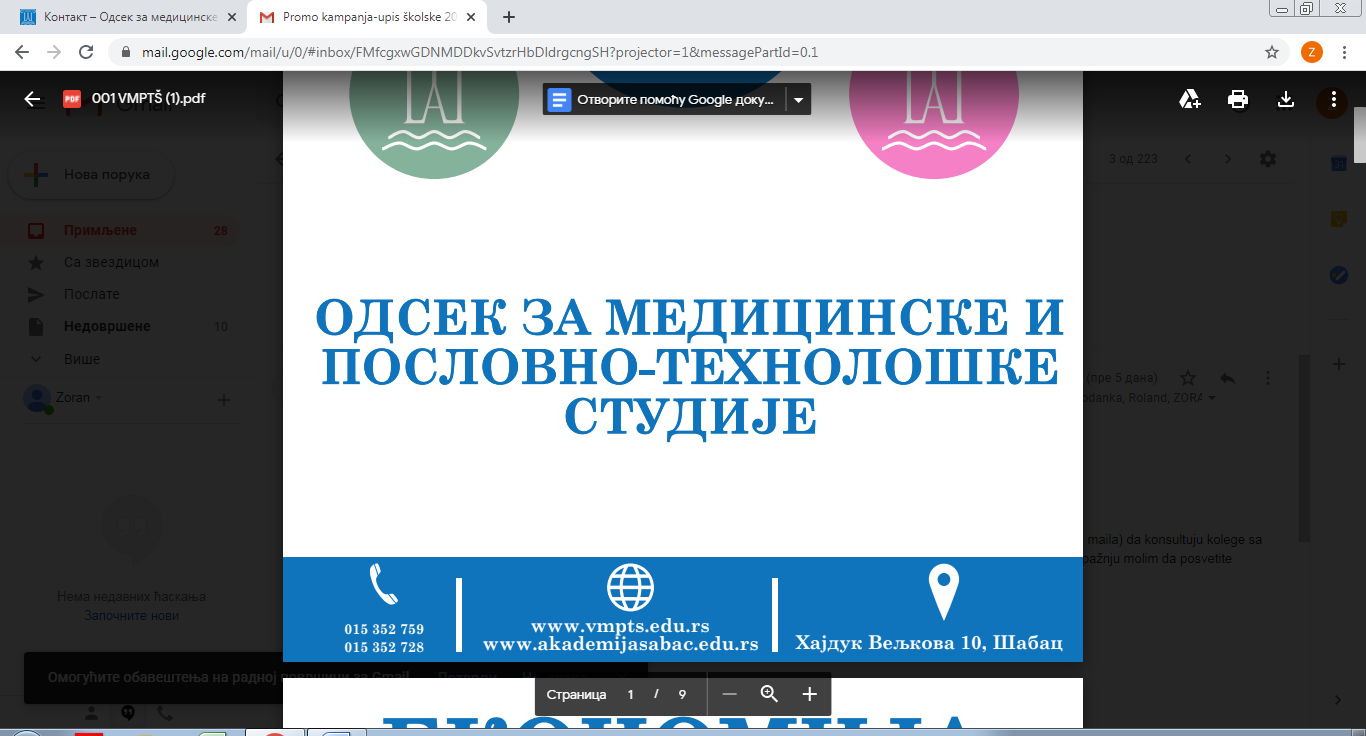 		АКАДЕМИЈА СТРУКОВНИХ СТУДИЈА ШАБАЦ		Одсек за медицинске и пословно-технолошке студијеП Р А К Т И К У М     ИЗ     П О С Л О В Н И Х     Ф И Н А Н С И Ј А								Зоран ЈокићАсистентица:								Студент: Јелена Јевтић								__________________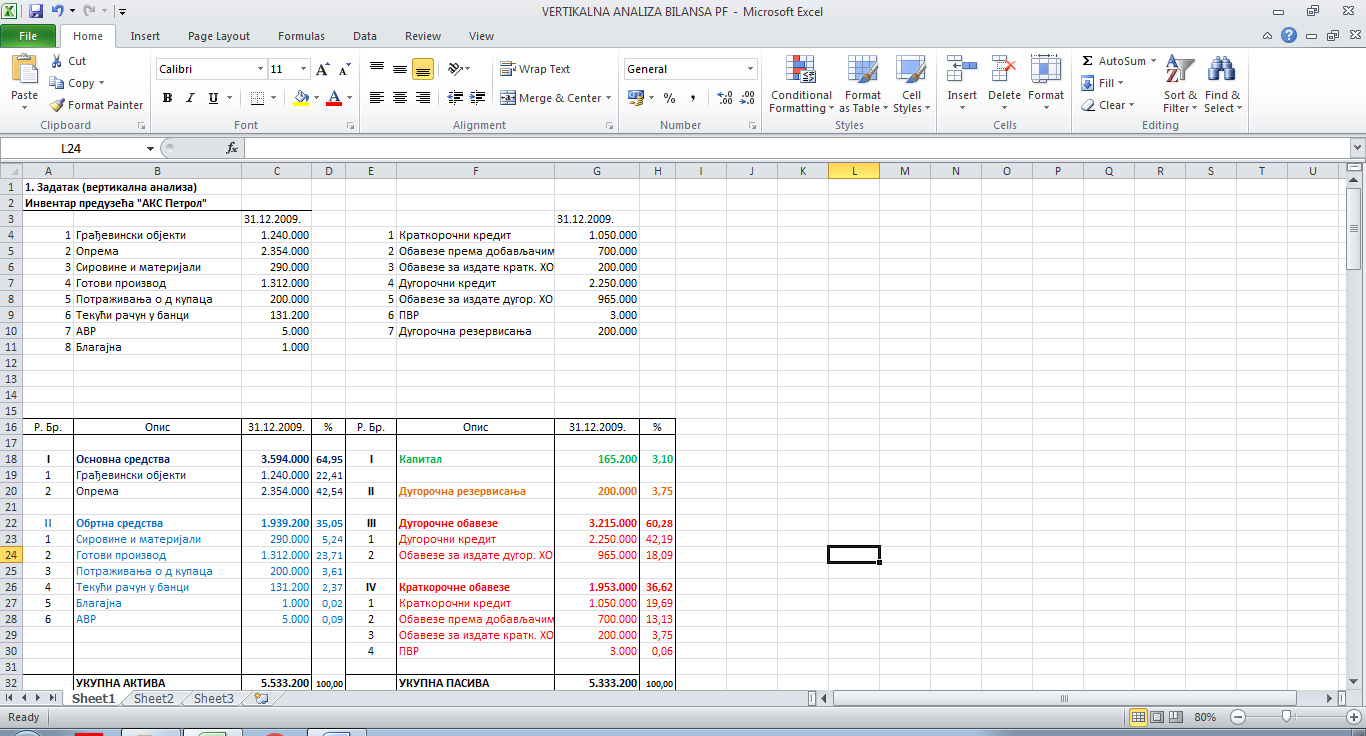 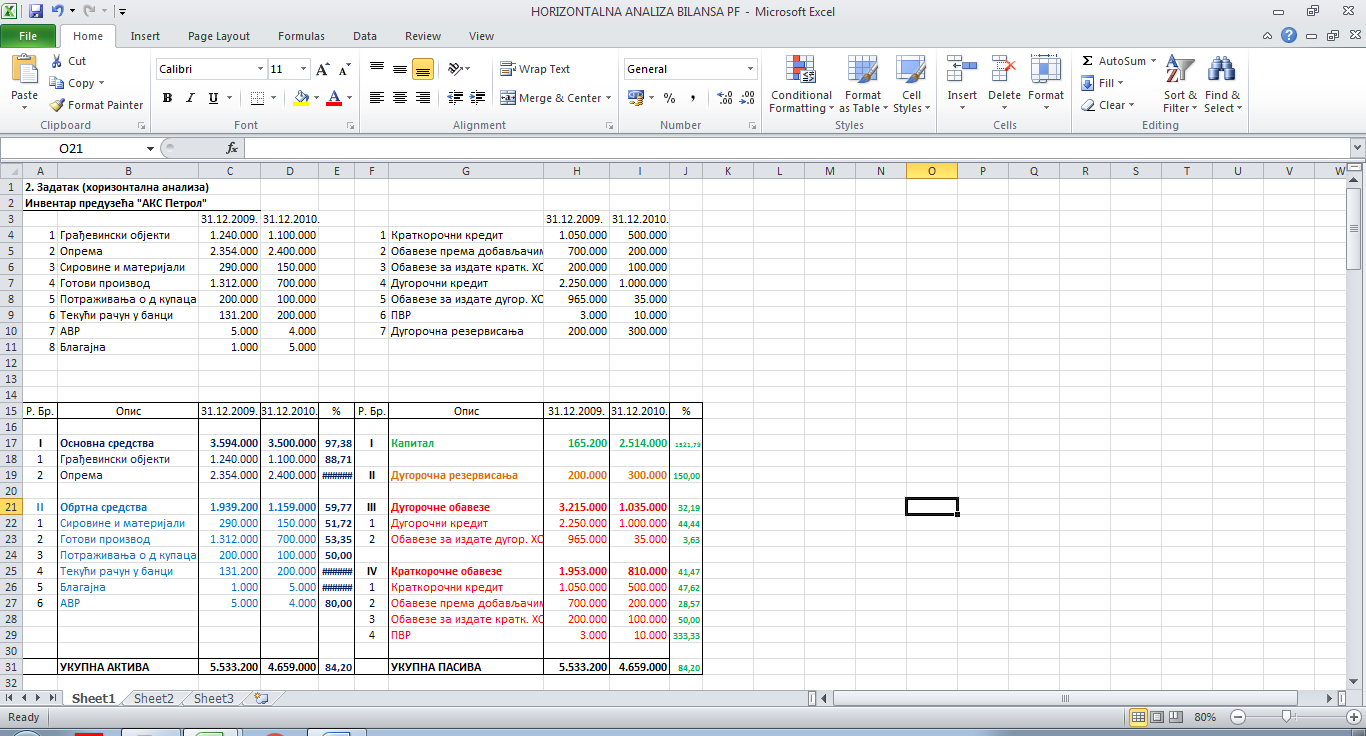 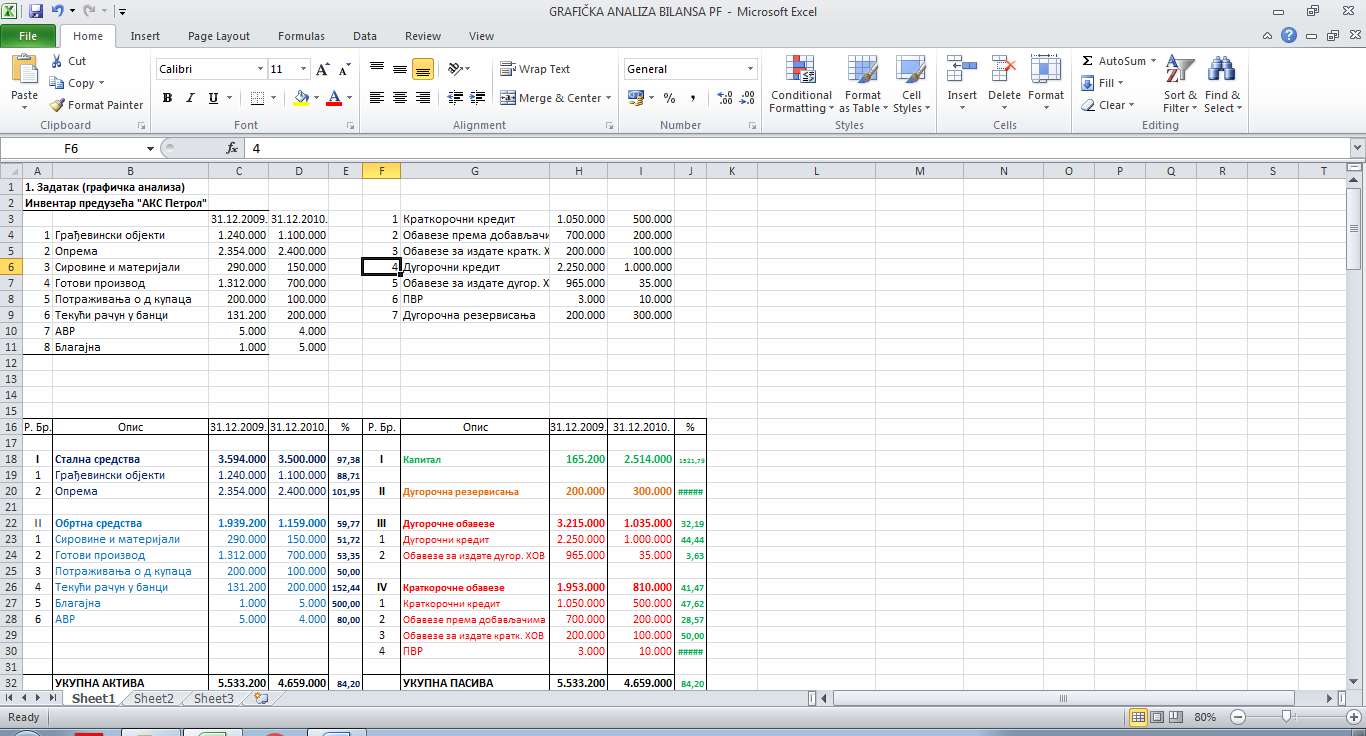 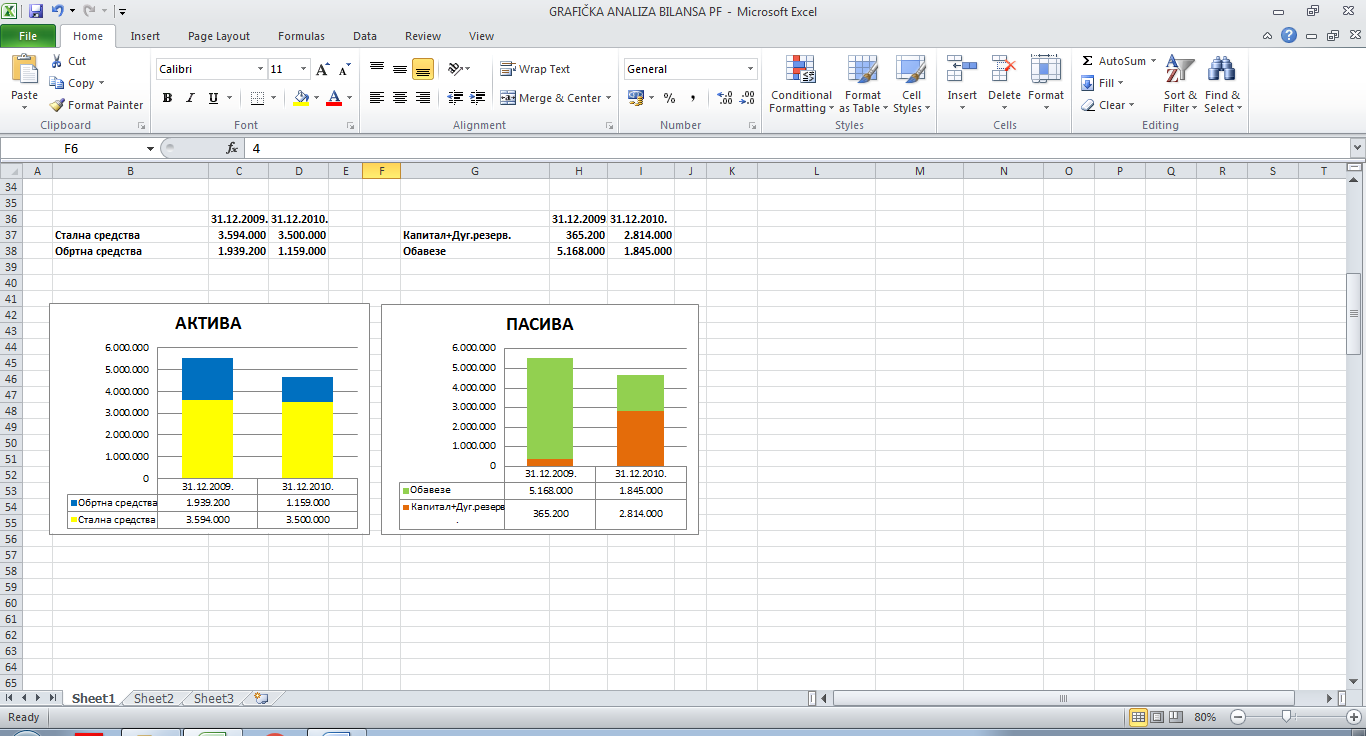 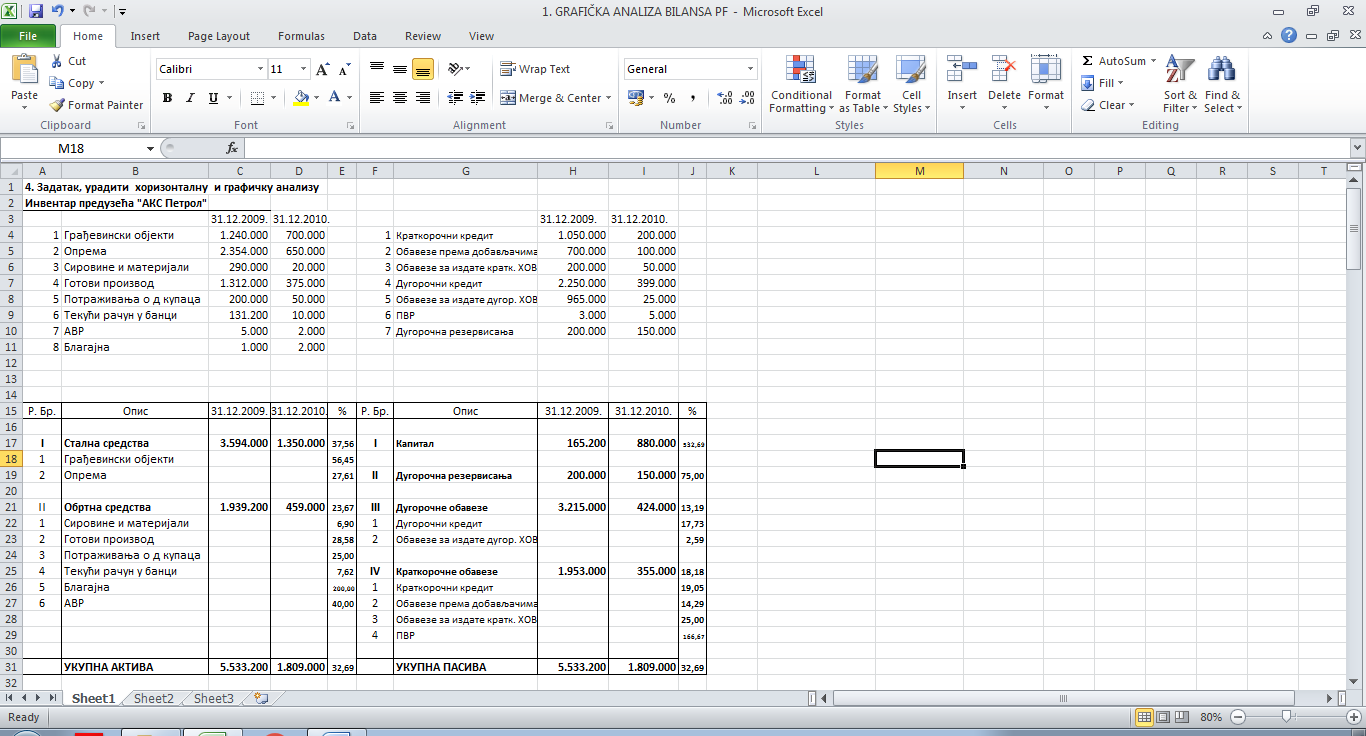 Биланс успеха предузећа „Слобода“, а.д. Шабац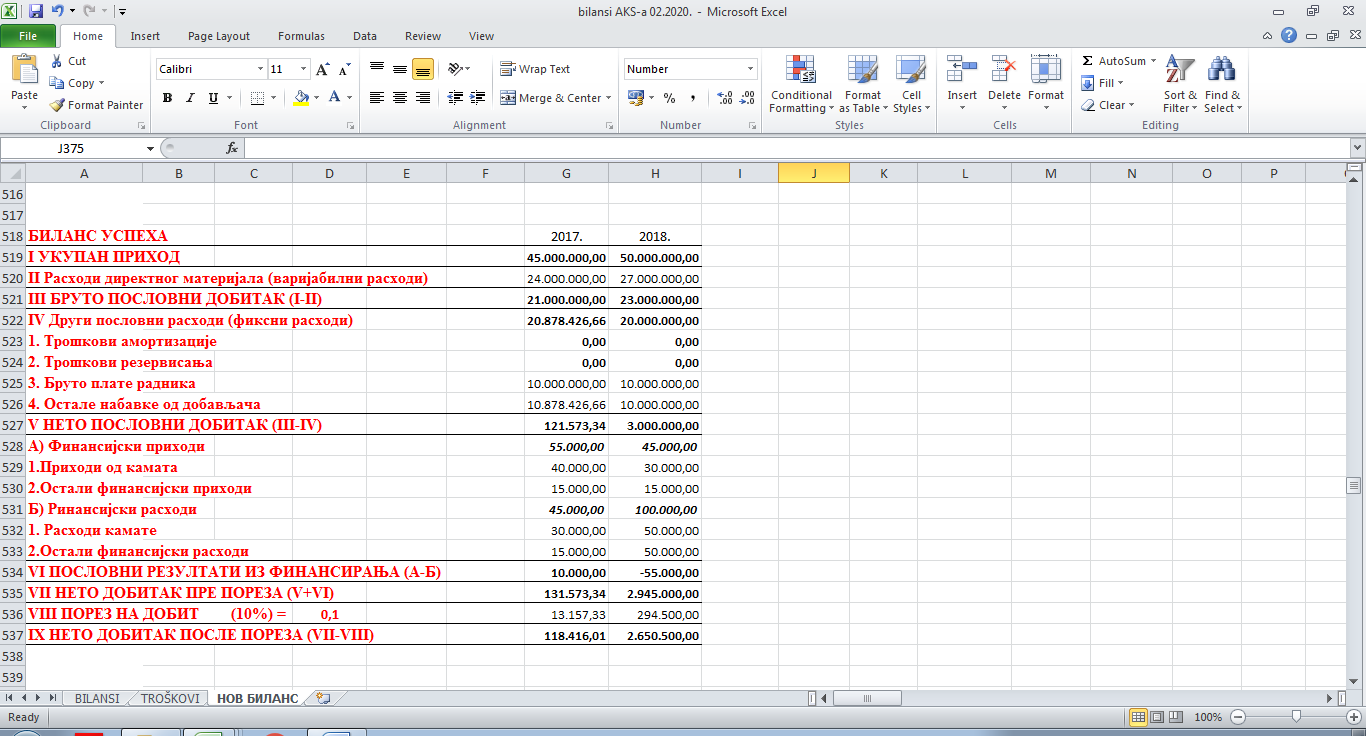 Биланс стања предузећа „Слобода“ доо, Шабац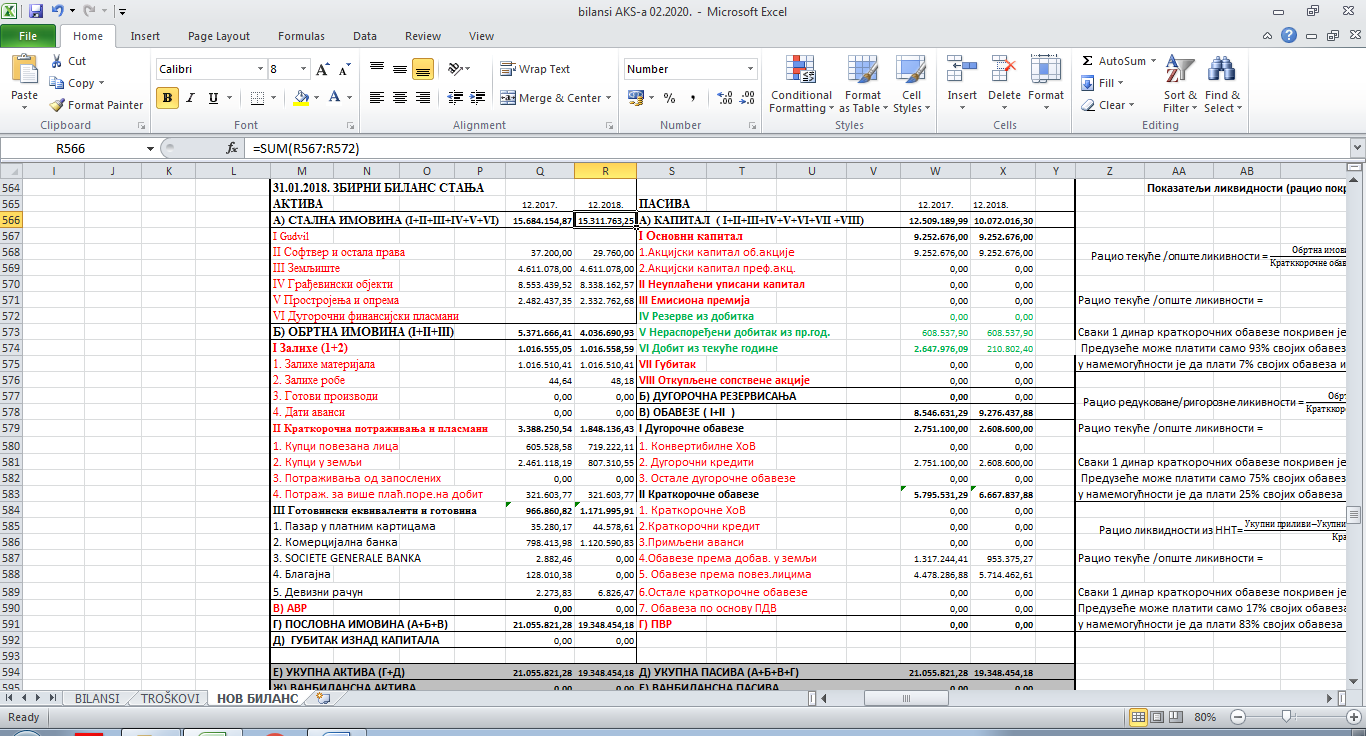 На основу билансних позиција предузећа „Слобода“ доо Шабац израчунати су показатељи ликвидности за 2017.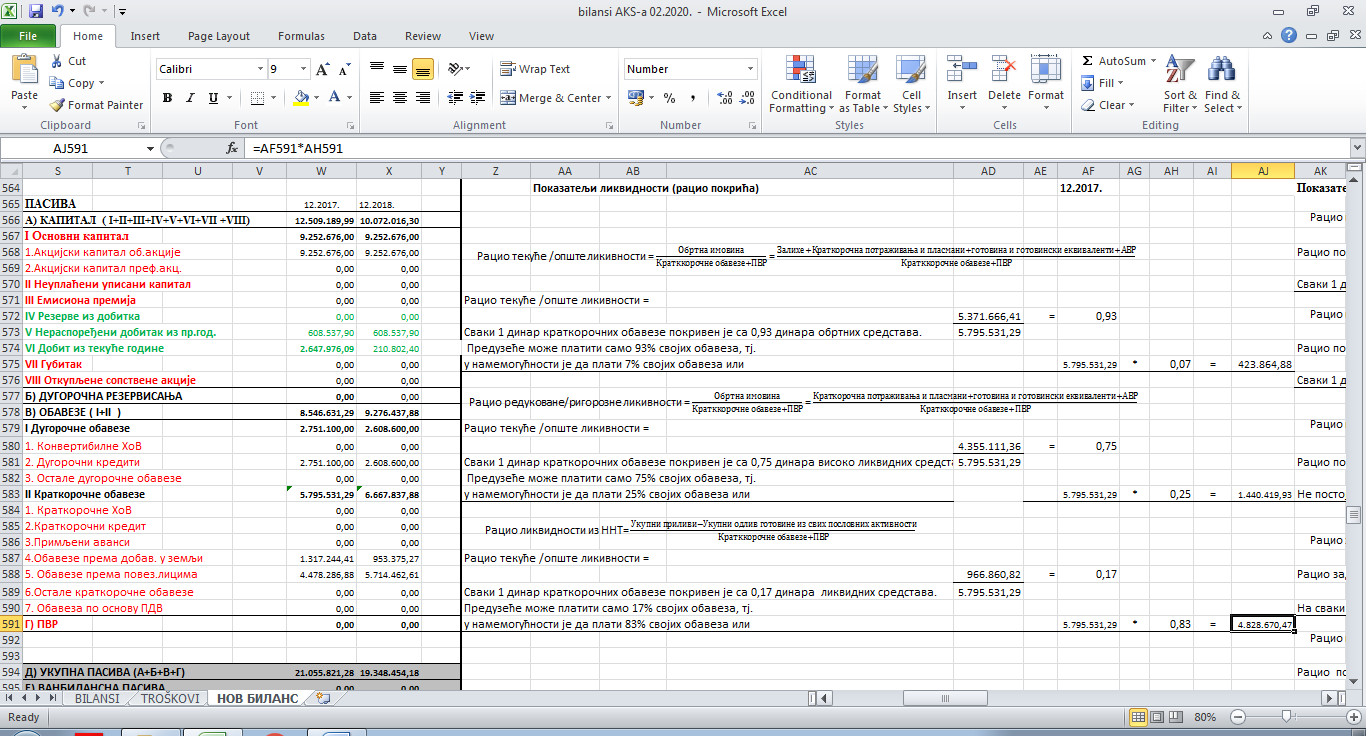 На основу билансних позиција предузећа „Слобода“ доо Шабац израчунајте показатеље ликвидности за 2018 и дајте коментар.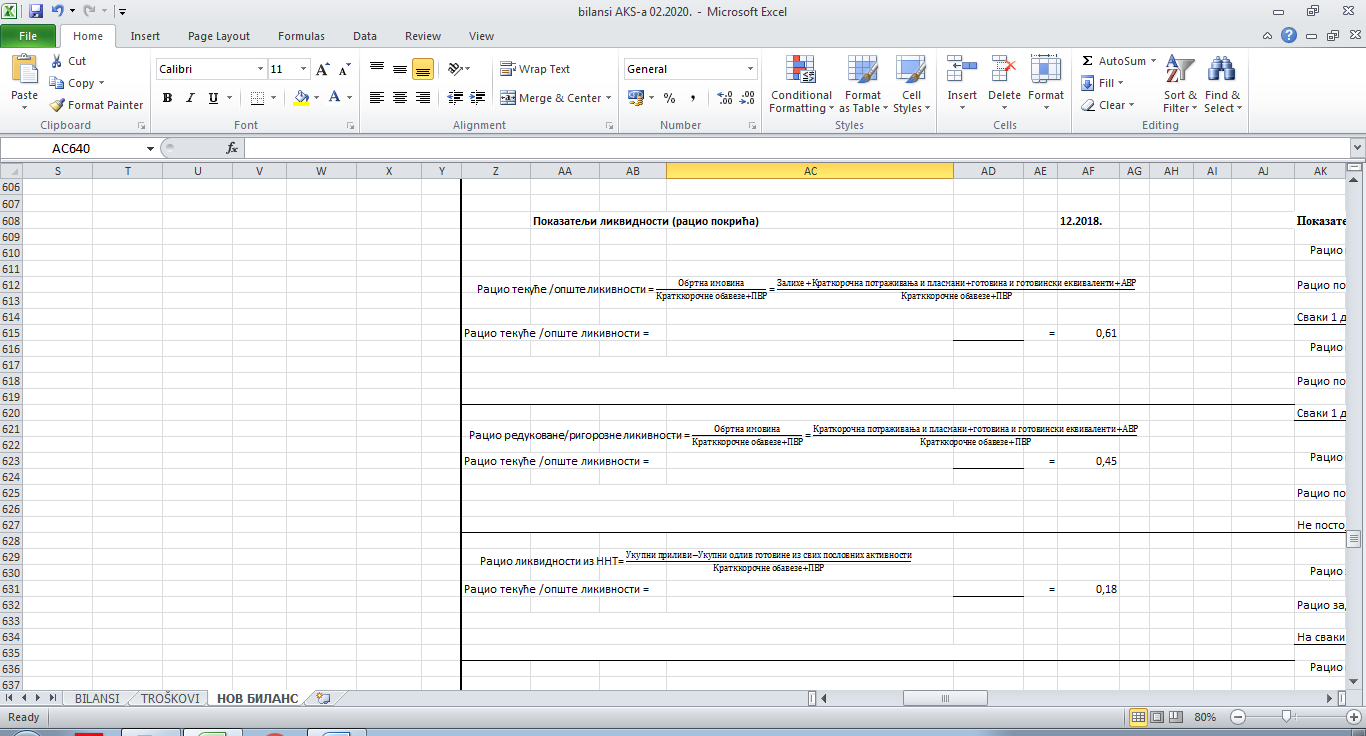 На основу билансних позиција предузећа „Слобода“ доо Шабац израчунати су показатељи солвентности за 2017.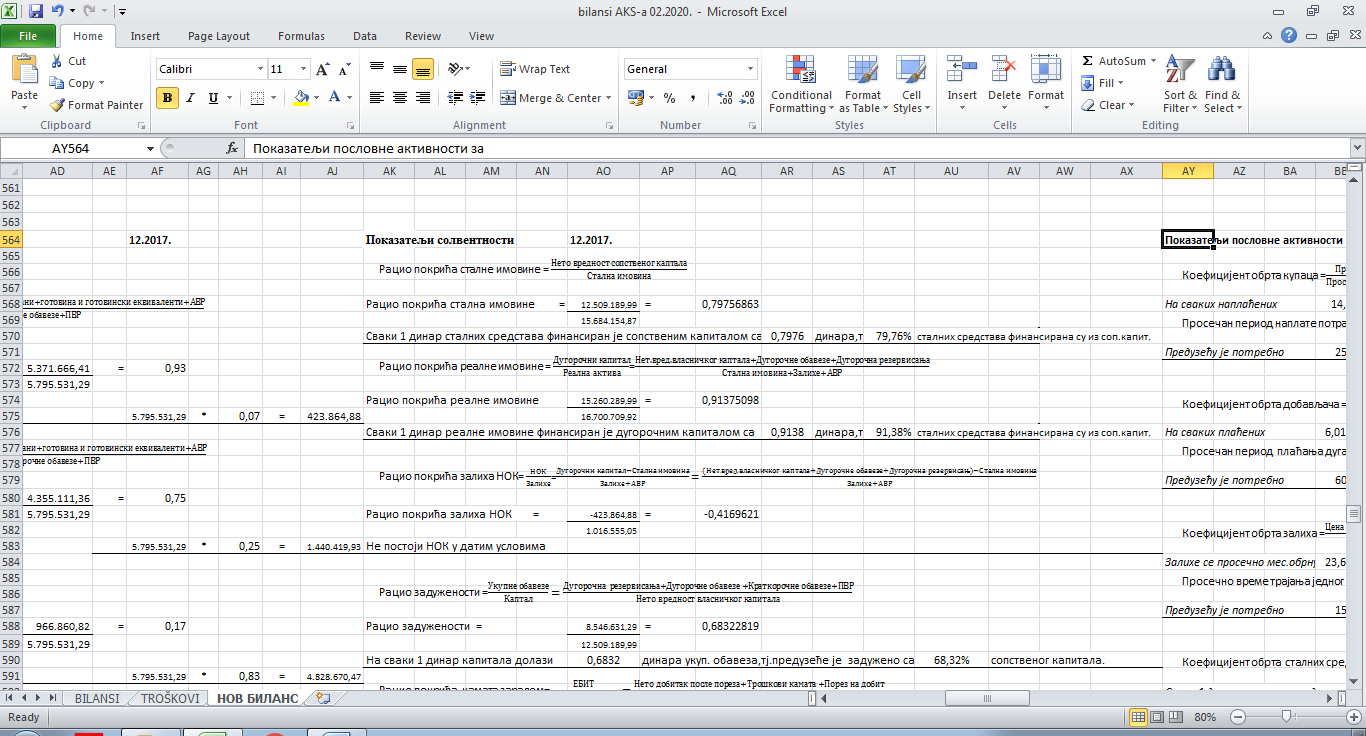 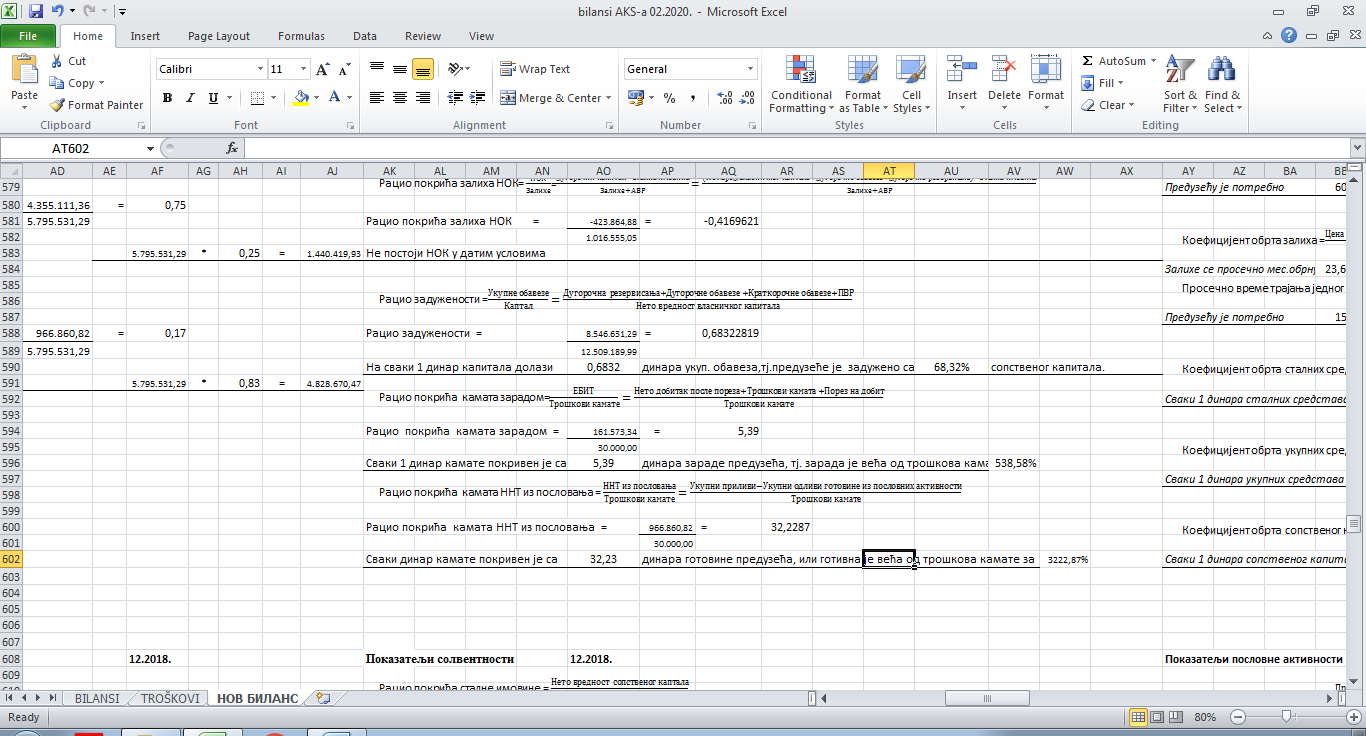 На основу билансних позиција предузећа „Слобода“ доо Шабац израчунајте показатеље солвентности за 2018 и дајте коментар.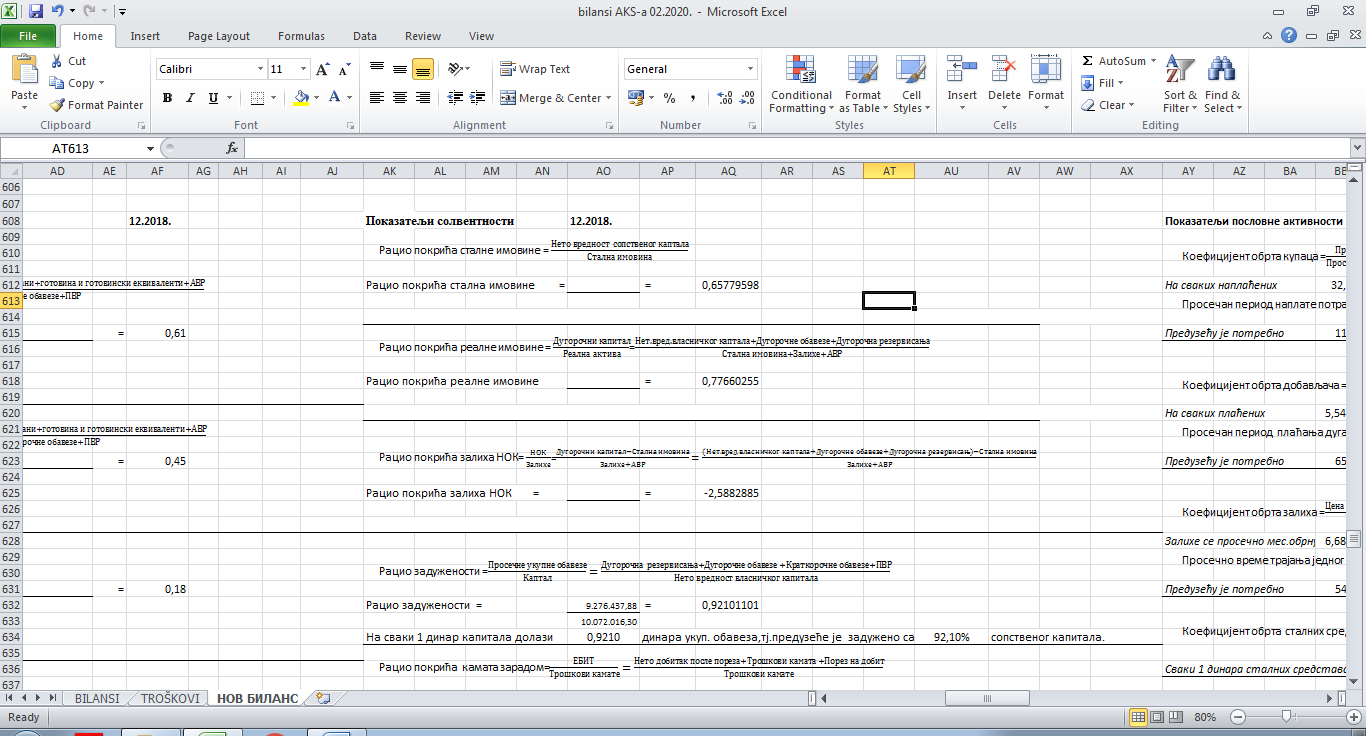 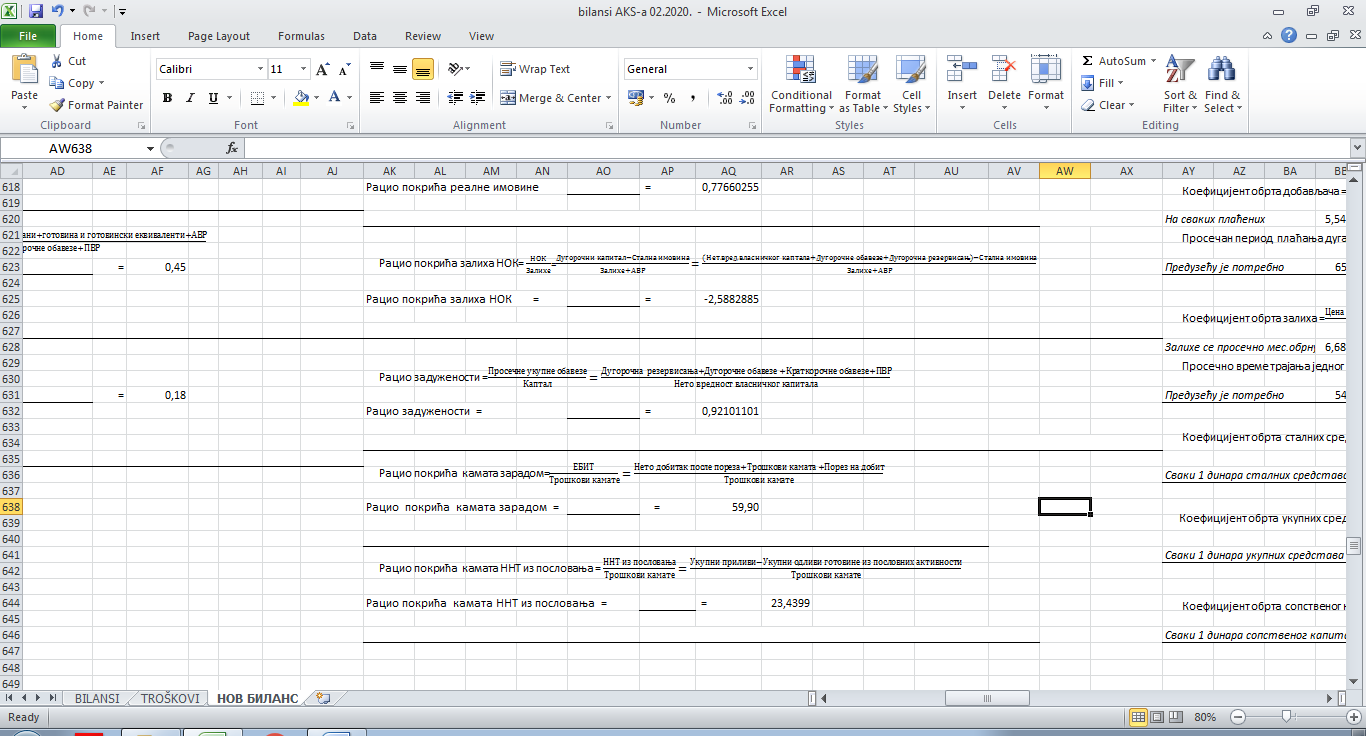 На основу билансних позиција предузећа „Слобода“ доо Шабац израчунати су показатеље пословне активности за 2017. годину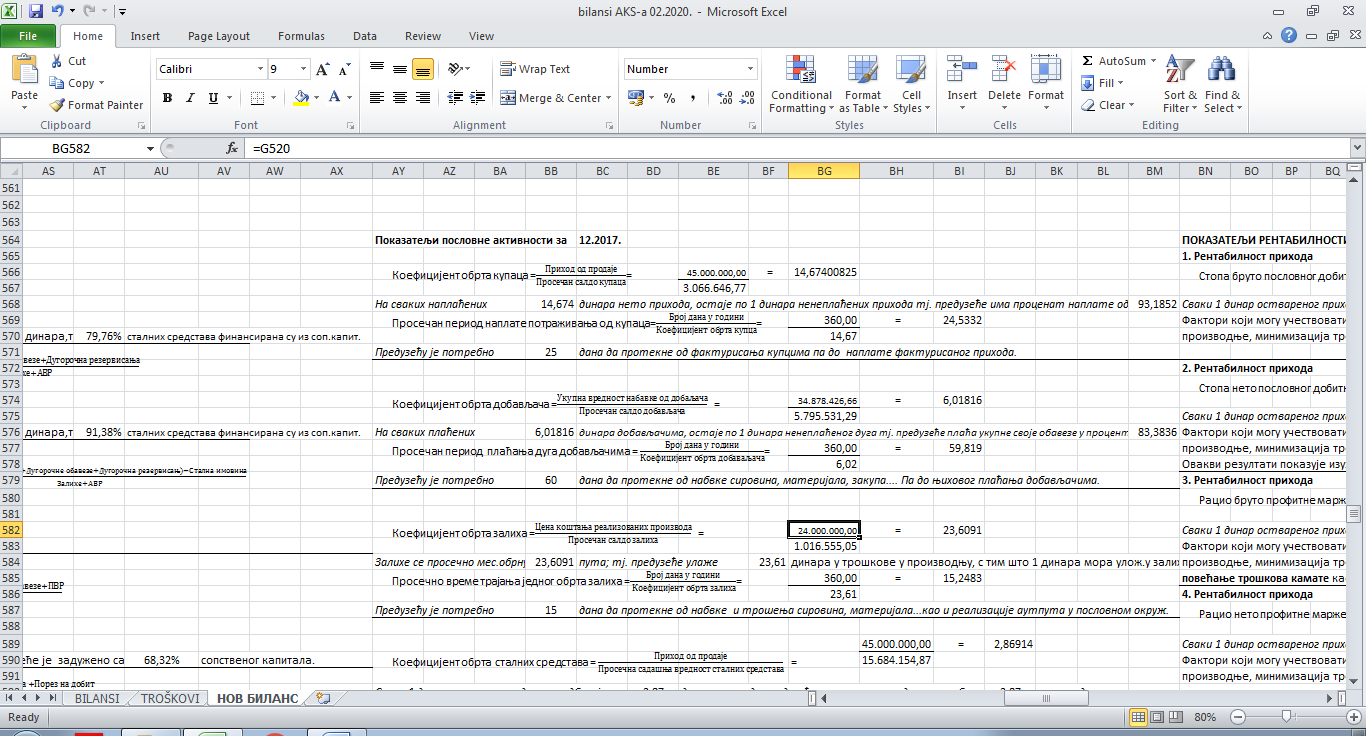 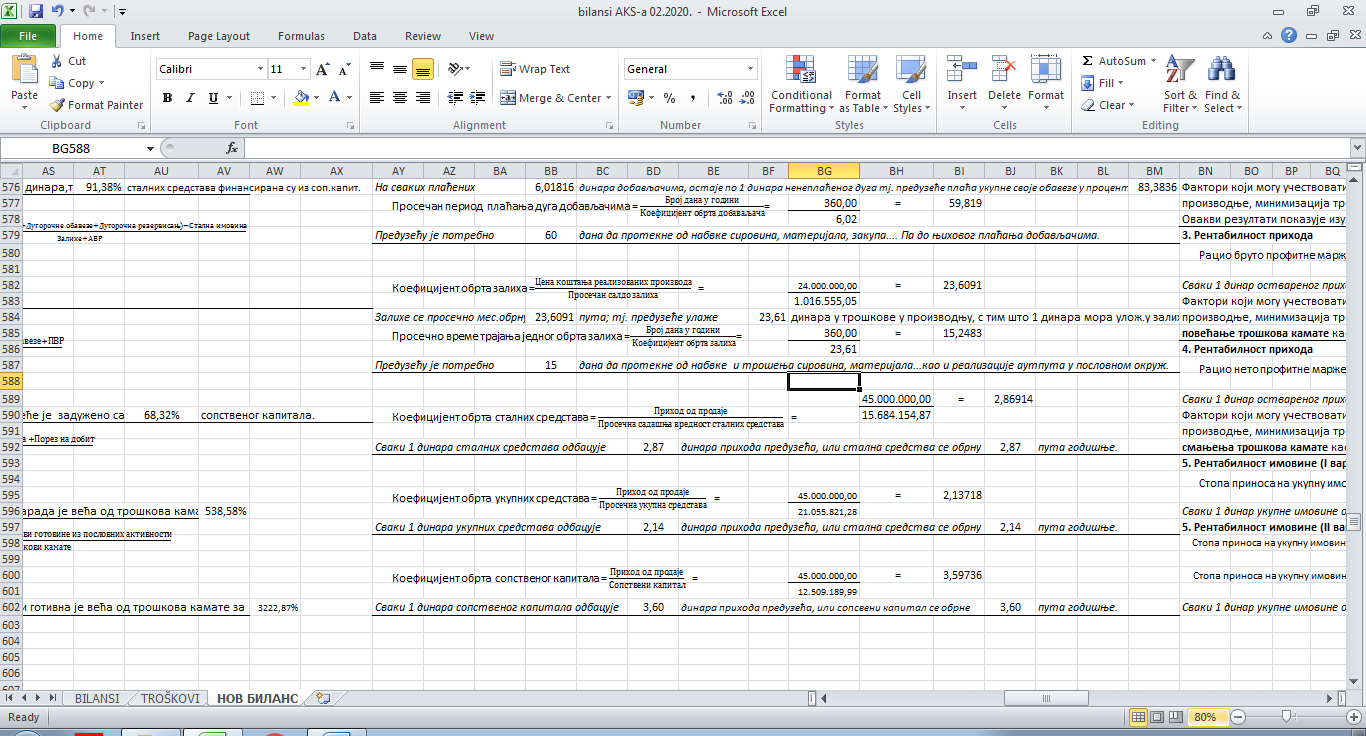 На основу билансних позиција предузећа „Слобода“ доо Шабац израчунајте показатеље пословне активности за 2018. годину и дајте коментар.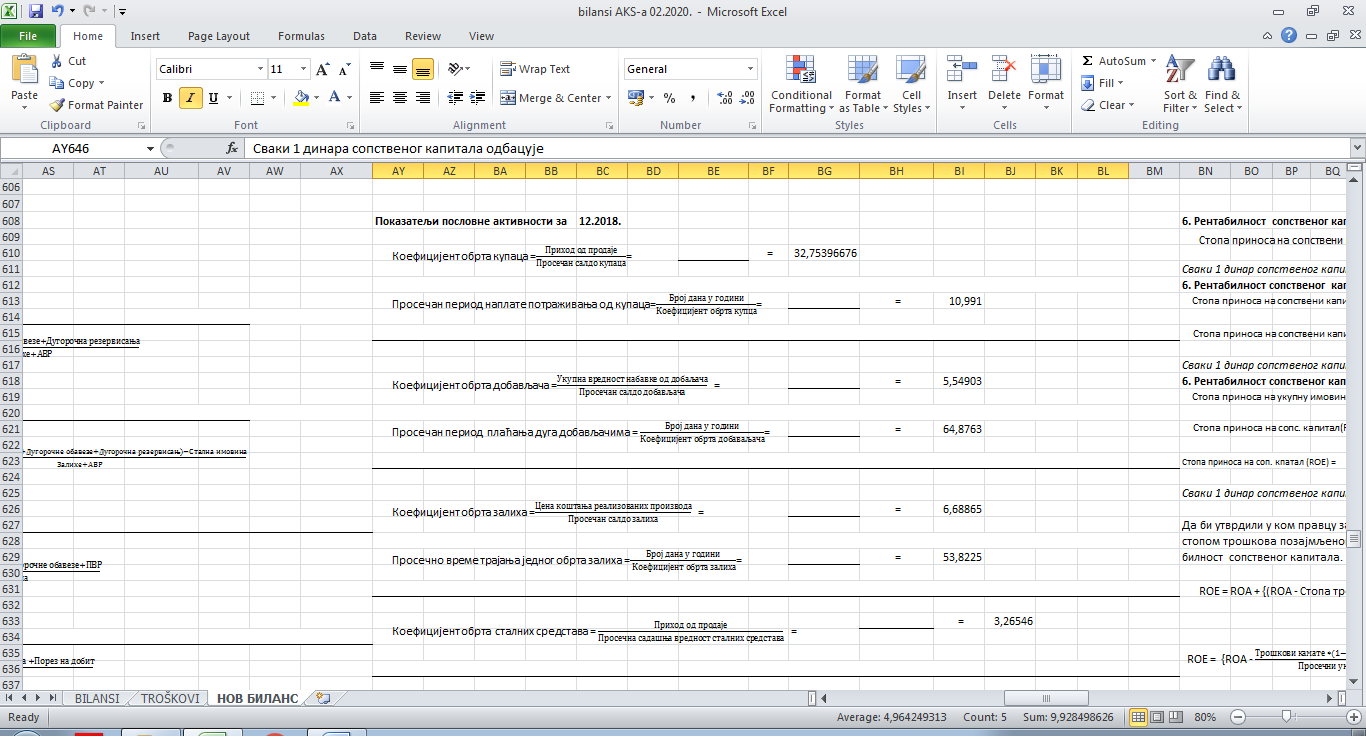 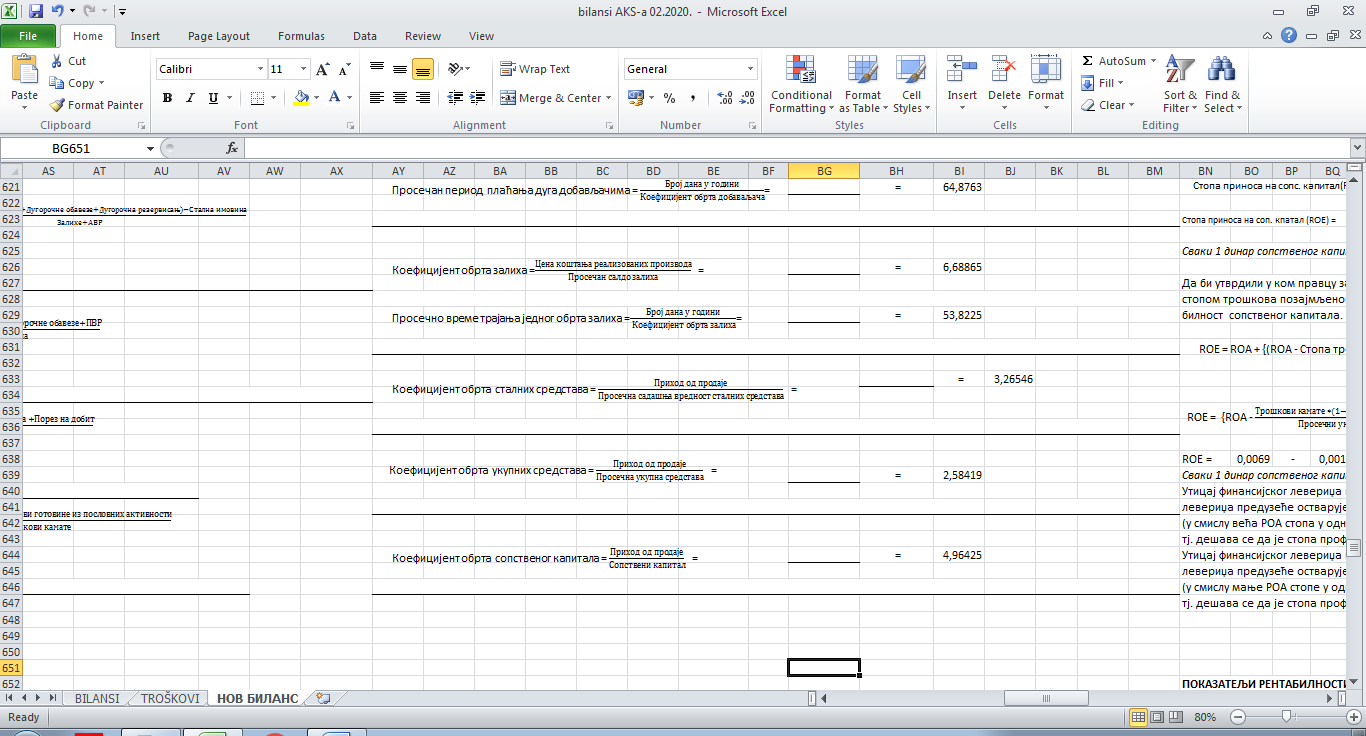 На основу билансних позиција предузећа „Слобода“ доо Шабац израчунати су показатеље рентабилности за 2017. годину.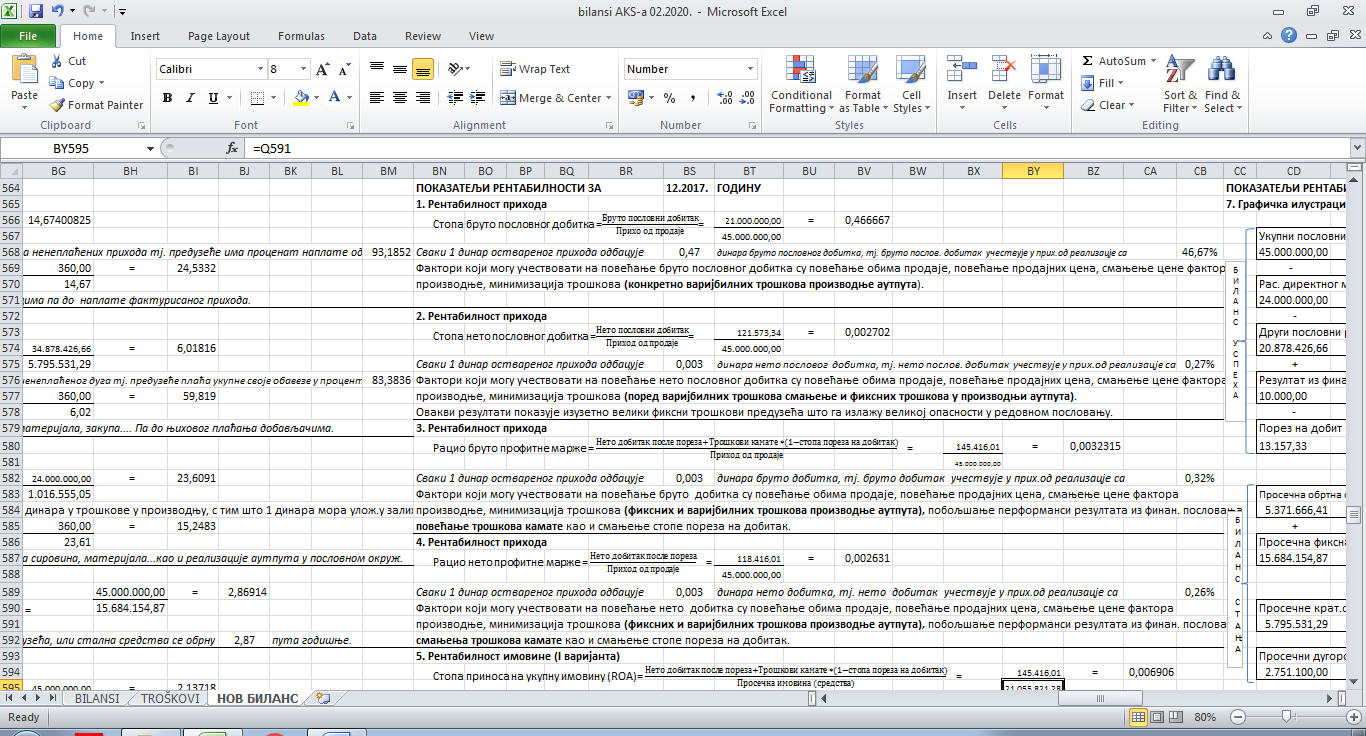 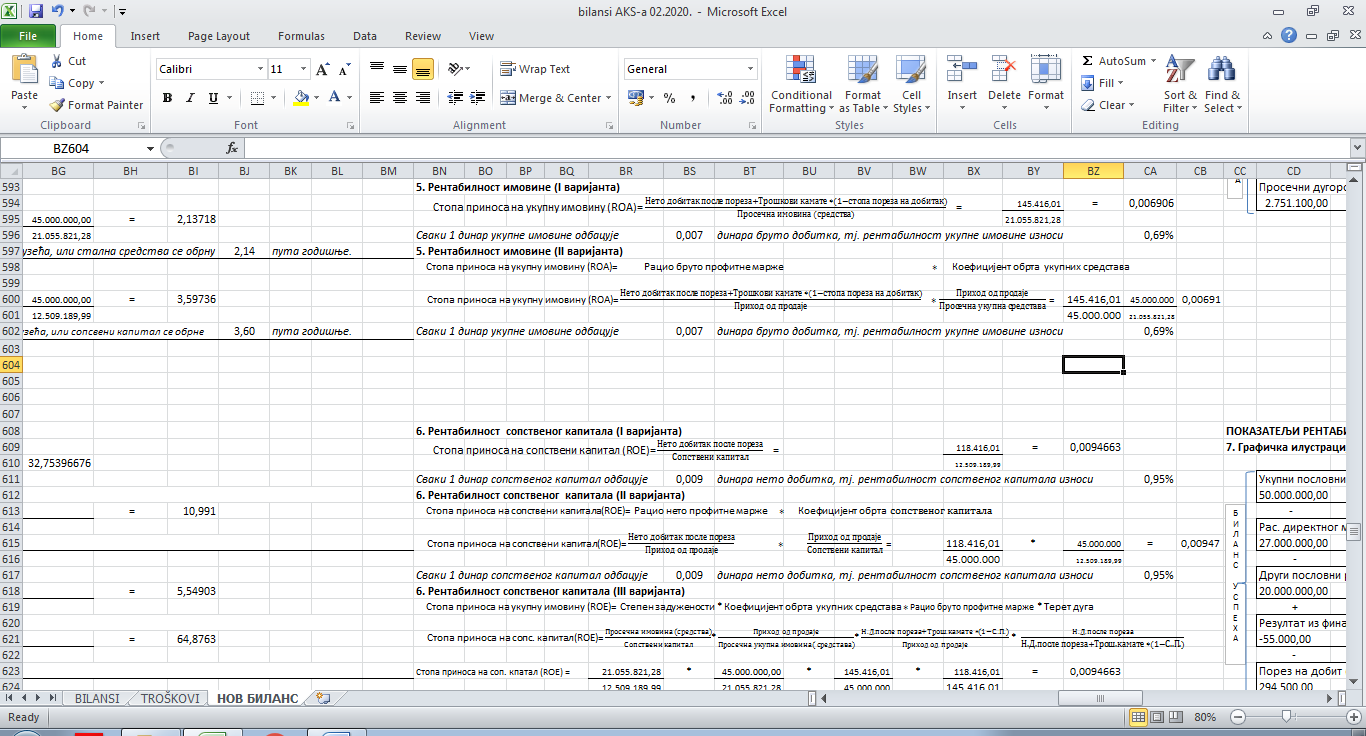 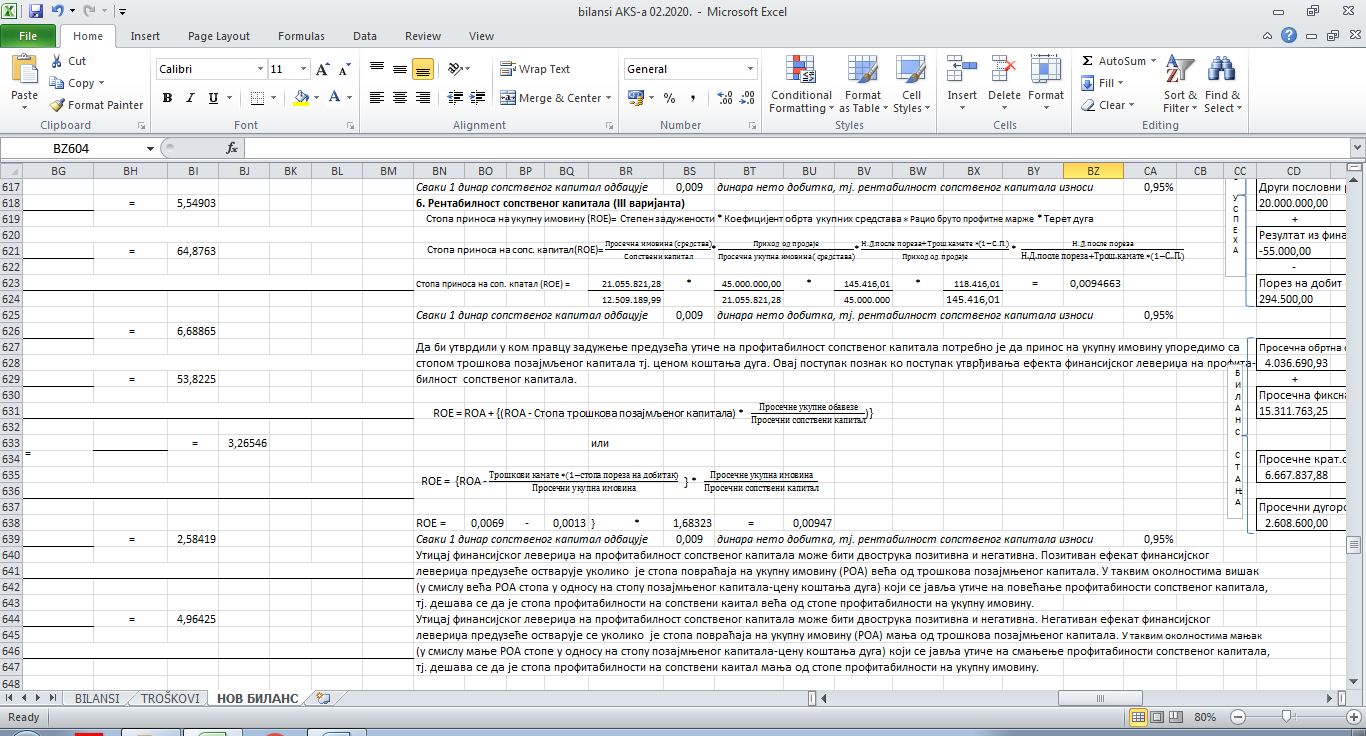 На основу билансних позиција предузећа „Слобода“ доо Шабац израчунајте показатеље профитабилности за 2018. годину и дајте коментар.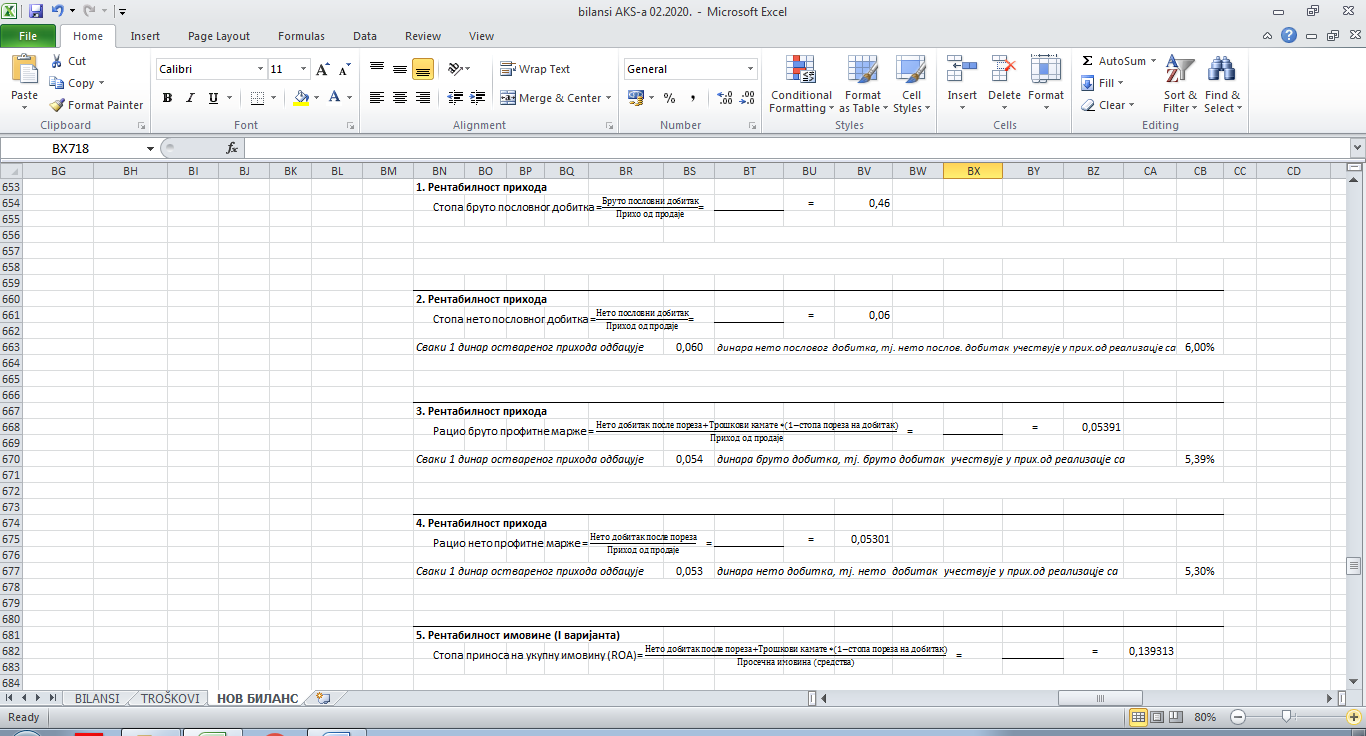 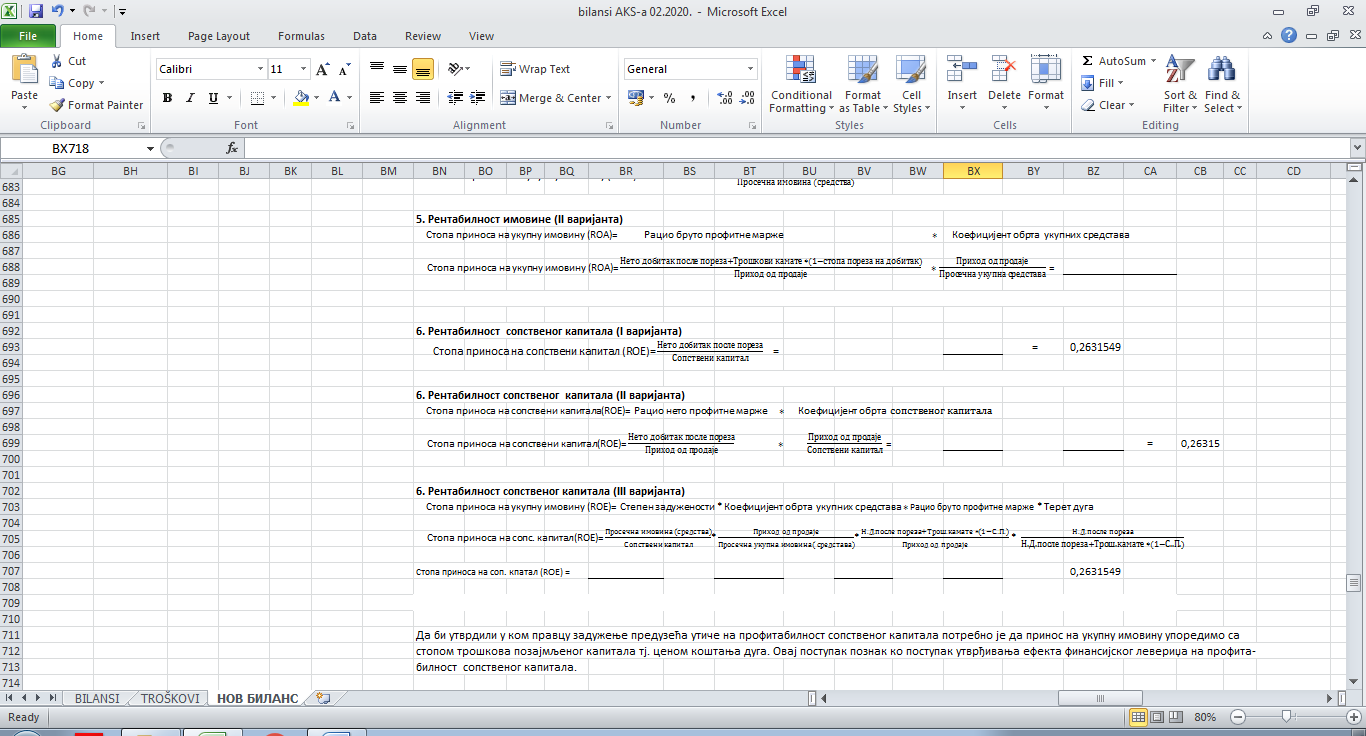 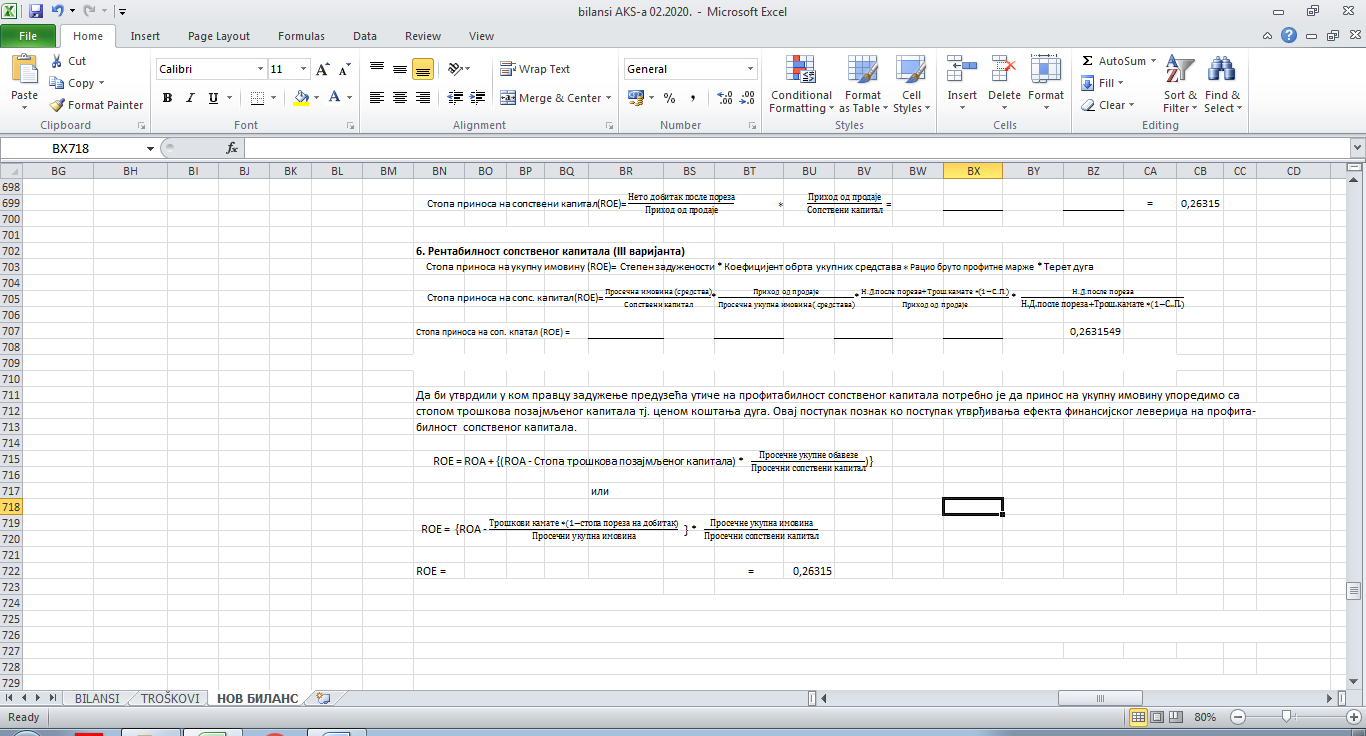 